Изучаем русский язык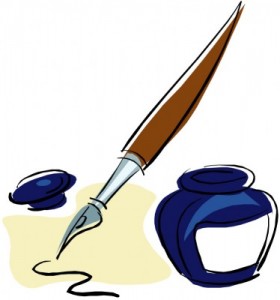 СинтаксисПредложение Простое предложениеПо наличию главных членов предложенияДвусоставные (грамматическая основа состоит из двух главных членов – подлежащего и сказуемого)Уж небо осенью дышало.Односоставные (грамматическая основа состоит из одного главного члена)Пойдёмте в сад!По наличию второстепенных членов предложения:Нераспространённые (нет второстепенных членов)Деревня просипается. Зажигаются огни.Распространённые (есть второстепенные члены)Молодой месяц показался на ясном небе.По наличию необходимых членов предложения:Полные (присудствуют все необходимые члены предложения)Татьяна побежала в лес; медведь двинулся за нею.Неполные (пропущен один или несколько членов предложения, ощущается отсутствие слова, оно подразумевается и вставляетсь)Татьяна в лес, медведь за нею…СинтаксисПредложение Предложение – это наименьшая единица общения, которая представляет собой грамматически оформленное и интонационно законченное выражение отдельной мыслиВыды предложенийПо цели высказывания:Повествовательные (выражают сообщение)Земля велика и прекрасна.Вопросительные (выражают вопрос)Знаете ли вы украинскую ночь?Побудительные (выражают побуждение к действию)        Останься до утра под сенью нашого шатра.По интонации:ВосклицательныеМои друзья, как утро здесь прекрасно!Невосклицательные Было солнечное, прекрасное утро.По количеству грамматических основ:Простые (имеют одну грамматическую основу)Звёзды високо, но неярко блестели на небе.Сложные (имеют две и болем грамматических основ)Солнце уже скрылось, и ночные тени быстро надвигались. Разделынауки о языкеЧто изучается                            в этих разделахФонетикаЛексикаФразеологияСловообразованиеМорфологияСинтаксисОрфографияПунктуацияИзучает звуки языка и речи, ударение, слогИзучает словарный состав словаИзучает устойчивые сочетания словИзучает строение слов и способы их образованияИзучает слово как часть речиИзучает предложение и сочетание слов в предложенииИзучает единообразные способы написания словИзучает знаки препинания и правила их употребления на письме